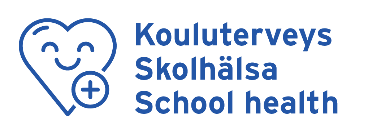 Ensimmäisen luokan oppilaan terveystarkastusKatso Koulutulokkaan terveystarkastus Espoossa -video(ulkoinen linkki)Varaa aika terveystarkastukseensähköisesti oman koulun terveydenhoitajalle sivulla espoo.terveytesi.fi(ulkoinen linkki). Kirjautuminen vaatii vahvaa tunnistautumista tai mobiilivarmenteen. Lisätietoa puolesta asioinnista sivulla Puolesta asiointi sosiaali- ja terveyspalveluissapuhelimitse lapsenne koulun koulunterveydenhoitajalta, Meritorin koulussa puh. 046 877 1578 Jos puheluusi ei vastata, voit jättää yhteystietosi vastaajaan, niin terveydenhoitaja on sinuun yhteydessä.Kouluterveydenhuollon keskitetty puhelinpalvelu. Palvelu on avoinna maanantaisin ja keskiviikkoisin klo 9–13, p. 09 8166 1234. Käytössämme on takaisinsoittojärjestelmä. Pyrimme soittamaan takaisin mahdollisimman pian.avovastaanotolla. Ajoista tiedotetaan oppilaitoksen sivulla Wilma-tiedotteenaVastaanottoon varataan 60 minuutin aika.  Jos tarvitset vastaanotolle tulkkia, ole hyvä ja varaa aika puhelimitse omalta terveydenhoitajalta. Terveystarkastusaika tulee peruuttaa viimeistään tarkastusta edeltävänä päivänä klo 15 mennessä. Sairaustapauksessa tai vastaavassa muussa äkillisessä tilanteessa vastaanottoaika tulee peruuttaa mahdollisimman pian terveydenhoitajalle puhelimitse.Ennen vastaanottoaHuoltajien tulee täyttää Ekaluokkalaisen esitietolomake vanhemmille ja ottaa se mukaan terveystarkastukseen.Lomake löytyy sähköisenä sivuilla: espoo.terveytesi.fi(ulkoinen linkki). Lomake löytyy kohdasta: Esitiedot ja tilauslomakkeet sen jälkeen kun olet kirjautunut kansalaisen terveyspalveluunTHL:n sivulla Terveystarkastuksen esitietolomake ekaluokkalaisen vanhemmille(ulkoinen linkki) voitte tulostaa lomakkeen ja täyttää sen.Tarkastukseen tultaessa ottakaa mukaanne tarvittavat tiedot lapsen mahdollisista aiemmista tutkimuksista ja hoitojaksoista, esimerkiksi neuvolakortti.Tutustukaa myös THL:n sivulla Valtakunnalliseen rokotusohjelmaan(ulkoinen linkki).Etävastaanottoon liittyen olethan yhteydessä koulun omaan terveydenhoitajaan. Terveydenhoitajan terveystarkastuksen jälkeen voitte varata ajan lääkärin tekemään terveystarkastukseen. Terveydenhoitajan terveystarkastuksen yhteydessä luodaan ajanvarausoikeus, joka mahdollistaa lääkärille ajanvaraamisen Asioi verkossa -palvelussa. Huoltajien osallistuminen terveydenhoitajan ja lääkärin vastaanotolle on välttämätöntä.Skolhälsovården meddelande om hälsoundersökning med hälsovårdaren för elever i ettan Video: Ditt barn börjar skolan (på finska)Så här bokar du tid för hälsoundersökningPå webben till hälsovårdaren i barnets skola, på adressen espoo.terveytesi.fi (extern länk). För att logga in måste du autentisera dig med bankkoder eller mobilcertifikat. Läs mer om att sköta ärenden på en annan persons vägnar på sidan Uträtta social- och hälsovårdsärenden för någon annan.Per telefon av hälsovårdaren på din läroanstalt. Om ingen svarar kan du lämna dina kontaktuppgifter i telefonsvararen så kontaktar hälsovårdaren dig.Skolhälsovårdens nya, centraliserade telefontjänst. Tjänsten har öppet måndagar och onsdagar kl. 9–13, tfn 09 8166 1234. Vi har ett återuppringningssystem. Vi försöker ringa upp dig så fort som möjligt.Under den öppna mottagningstiden, om vilka det finns information på läroanstaltens sida som Wilmameddelande.Mottagningen tar 60 minuter. Om ni behöver avboka hälsoundersökningen, gör det senast föregående dag före klockan 15. I fall av sjukdom eller annat överraskande hinder ska tiden avbokas så snabbt som möjligt genom att kontakta hälsovårdaren per telefon.Att tänka på inför mottagningen:Innan ni kommer till mottagningen ska föräldrarna fylla i blanketten för förhandsuppgifter  ” ”ekaluokkalaisen esitietolomake vanhemmille”.  Som finns i samband med tidsbokningen på   webben https://espoo.terveytesi.fi/home/#/login eller printa ut blanketten och ta den med er: https://thl.fi/documents/605886/4421199/THL_1lk_vanhemmille_lomake_SWE_2019.pdf/c7d50c69-fb3c-49f7-b2d8-e50a0111ecf4Ta med er information om eventuella tidigare undersökningar och vårdperioder, till exempel barnets rådgivningskort.Läs mera på Institutet för hälsa och välfärds webbplats Vaccinationsprogram för barn och vuxna(extern länk)En vårdnadshavare kan delta på distans och en annan vårdnadshavare kan vara på plats med barnet. Kontakta hälsovårdaren vid din skola om distansmottagningen. Efter hälsoundersökningen hos hälsovårdaren kan ni boka tid för en läkarundersökning. I samband med hälsovårdarens hälsoundersökning skapas rätt till tidsbokning som gör det möjligt att boka läkartid via webben.  Det är nödvändigt att vårdnadshavarna deltar i mottagningarna hos hälsovårdaren och läkaren.CHILD’S FIRST-GRADE HEALTH CHECK BY THE SCHOOL NURSE Video: First appointment with a school nurse (in Finnish)To book an appointment for a health check by a school nursebook an appointment with the school nurse through our online system at https://espoo.terveytesi.fi/home/#/login(extrernal link)call the school nurse. If no one answers your call, you can leave your contact details to our voice mail and the nurse will contact you. https://www.espoo.fi/fi/kouluterveydenhoitajien-yhteystiedot(extrernal link).Centralised telephone service for school health care. Our service, tel. 09 8166 1234, is open on Mondays and Wednesdays from 9:00 to 13:00. We use a call-back system. We will call you back as soon as possible.visit the nurse during their walk-in hours; we provide information on the walk-in hours on the school’s website through a Wilma bulletin.The health check appointment is 60 minutes long. If you need an interpreter for the appointment please book an time by calling the school nurse. If you need to cancel your appointment, do so before 15:00 on the previous day. In case of illness or another sudden problem, cancel your appointment as soon as you can by calling the school nurseBefore your appointmentBefore your child’s health check, please fill in a medical history form “Ekaluokkalaisen esitielomake vanhemmille”.  You can fill it in, https://espoo.terveytesi.fi/home/#/login Go to Web service and log in. Alternatively, you may fill in the following form and bring it with you: https://thl.fi/documents/605877/4422613/Background+information+questionnaire+for+a+health+examination+for+the+parents+of+1st+grade+pupils/When you bring your child to the health check, please also bring any available information about your child’s earlier health checks and treatment periods. For example, you may bring your child’s health information notebook (“neuvolakortti” in Finnish) that you have received from a maternity and child health clinic. The schedule compliant with the general vaccination programme is available at https://thl.fi/en/web/vaccination/national-vaccination-programme/vaccination-programme-for-children-and-adolescents(extrernal link). If you have questions concerning remote appointments, please contact the public health nurse at your school.After a health check by a nurse, you can book an appointment for a health check by a doctor. In connection with the health check by a nurse, you will be granted the right to book a doctor’s appointment online through E-services. Guardians must attend the nurse’s and doctor’s appointments with their child. 